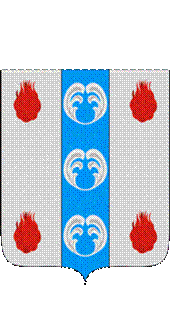 Российская ФедерацияНовгородская областьДУМА ПОДДОРСКОГО МУНИЦИПАЛЬНОГО РАЙОНАР Е Ш Е Н И Еот 28.06.2022 № 143с. ПоддорьеВ соответствии с Федеральными законами от 6 октября 2003 года № 131-ФЗ «Об общих принципах организации местного самоуправления в Российской Федерации», от 25 декабря 2008 года № 273-ФЗ «О противодействии коррупции», областным законом от 28.08.2017 № 142-ОЗ «О порядке представления гражданами, претендующими на замещение муниципальной должности, должности главы местной администрации по контракту, лицами, замещающими указанные должности, сведений о доходах, расходах, об имуществе и обязательствах имущественного характера, проверки достоверности и полноты указанных сведений, принятия решения об осуществлении контроля за расходами указанных лиц», Уставом Поддорского муниципального районаДума Поддорского муниципального районаРЕШИЛА:1. Применить к Главе Поддорского муниципального района Паниной Е.В. меру ответственности в виде предупреждения.2. Направить решение Думы Поддорского муниципального района о  применении мер ответственности в отношении Паниной Е.В.., Главы Поддорского муниципального района  Губернатору Новгородской области.  Глава муниципального района                                                        Е.В.ПанинаПредседатель ДумыПоддорского муниципального района                              Т.Н.КрутоваОб утверждении Порядка принятия решения Думы Поддорского муниципального района о применении к депутату, выборному должностному лицу местного самоуправления мер ответственности